        ҠАРАР                                                                         ПОСТАНОВЛЕНИЕ 25 июль  2022й.                                   № 102                               25  июля 2022г.        Об утверждении Административного регламента предоставления муниципальной услуги «Направление уведомления о планируемом сносе объекта капитального строительства и уведомления о завершении сноса объекта капитального строительства»в Администрации  сельского поселения Ермолаевский сельсовет муниципального района Куюргазинский  район  Республики Башкортостан          В соответствии с Градостроительным кодексом Российской Федерации, Федеральными законами от 6 октября 2003 г. № 131-ФЗ «Об общих принципах организации местного самоуправления в Российской Федерации»,                                от 27 июля 2010 г. № 210-ФЗ «Об организации предоставления государственных и муниципальных услуг», постановлением Правительства Республики Башкортостан от 22 апреля 2016 г. № 153 «Об утверждении типового (рекомендованного) перечня муниципальных услуг, оказываемых органами местного самоуправления в Республике Башкортостан» Администрация  сельского поселения Ермолаевский сельсовет муниципального района Куюргазинский  район Республики Башкортостан ПОСТАНОВЛЯЕТ:         Утвердить Административный регламент предоставления муниципальной услуги «Направление уведомления о планируемом сносе объекта капитального строительства и уведомления о завершении сноса объекта капитального строительства» в  Администрации сельского поселения Ермолаевский сельсовет муниципального района Куюргазинский  район Республики Башкортостан  Настоящее постановление вступает в силу на следующий день, после дня его официального опубликования (обнародования) в сети «Интернет» http://ermolaevo-sp.Обеспечить размещение настоящего постановления на официальном сайте Администрации в информационно-телекоммуникационной сети Интернет. Контроль за исполнением настоящего постановления возложить на управляющего делами Администрации сельского поселения Ермолаевский сельсовет муниципального района Куюргазинский район Республики Башкортостан Галину А.И.     Глава сельского поселения                                                             М.В.БукрееваБашҡортостан РеспубликаһыҠөйөргәҙе районымуниципаль районыныңЕрмолаево ауыл советыауыл биләмәһе хакимиәте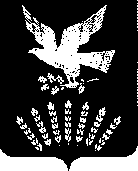 Администрациясельского поселенияЕрмолаевский сельсовет муниципального района Куюргазинский районРеспублика Башкортостан